ДОГОВОР НА ОКАЗАНИЕ УСЛУГ № БПС-13-2020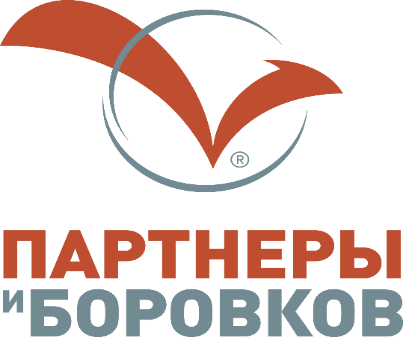 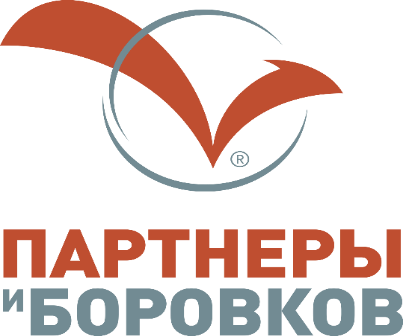 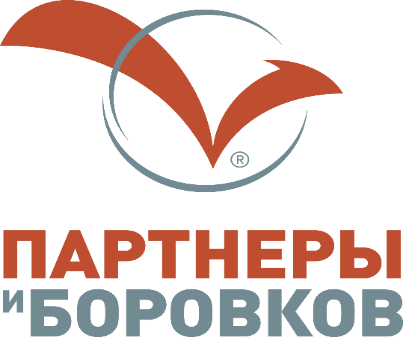 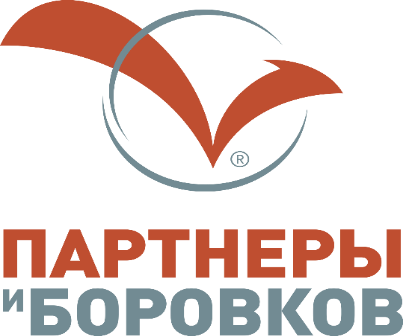 г. Санкт-Петербург                     						    «ДД» МММ ГГГГ г.ХХХ в лице ХХХ, действующего на основании Устава, именуемый в дальнейшем «Заказчик», и Индивидуальный предприниматель Боровков Павел Сергеевич, действующий на основании Свидетельства о государственной регистрации ОГРНИП 314784733100340 и в соответствии с одним из присвоенных ему кодов ОКВЭД 69.10 «Деятельность в области права», именуемый в дальнейшем «Исполнитель», вместе именуемые также «Стороны», заключили настоящий Договор на оказание услуг № БПС-ХХ-2020 от ДД.ММ.ГГГГ г. (далее – «Договор») о нижеследующем:Предмет Договора.Исполнитель в рамках настоящего Договора принимает на себя обязательства по оказанию услуг (консультационных, юридических и иных) по представительству и защите правовых интересов Заказчика в досудебном и судебном порядке, а также в порядке надзорного, исполнительного и иного производства, а Заказчик берёт на себя обязательства оплачивать и принимать услуги, оказанные Исполнителем.Виды, состав и цена услуг, а также иные специфические условия оказания услуг, оказываемых Исполнителем, закрепляется Сторонами в Приложениях к настоящему Договору.Права и Обязанности Сторон.Исполнитель обязан:Оказать услуги надлежащего качества.Оказать услуги в объёме и в сроки, предусмотренные в соответствующих Приложениях к настоящему Договору.Соблюдать конфиденциальность проводимых переговоров, получаемых документов и предоставляемой Заказчиком информации в соответствии с Разделом 4 настоящего Договора.Исполнитель имеет право:Требовать от Заказчика необходимые сведения/пояснения и документы, снимать копии предоставленных Заказчиком документов в целях исполнения обязательств по настоящему Договору.Давать рекомендации работникам Заказчика по вопросам, связанным с оказанием услуг, осуществляемых Исполнителем в рамках исполнения настоящего Договора.Приостанавливать оказание услуг по настоящему Договору в случае нарушения Заказчиком своих обязательств, предусмотренных настоящим Договором.Без согласования с Заказчиком привлекать к выполнению Договора третьих лиц (Соисполнителей) по своему выбору. В этом случае Исполнитель несёт полную ответственность перед Заказчиком за действия привлечённых третьих лиц (Соисполнителей) при оказании услуг по настоящему Договору. Кроме того, Исполнитель вправе предложить Заказчику привлечь к выполнению настоящего Договора третьих лиц (Независимых исполнителей), предоставив Заказчику ту информацию об их деятельности, которой Исполнитель обладает. В случае согласия, Независимый исполнитель несёт ответственность непосредственно перед Заказчиком, на которого ложится риск неблагоприятных последствий деятельности Независимого исполнителя.С согласия Заказчика указывать в своих рекламных и иных публичных материалах факт оказания услуг Заказчику, с указанием наименования и основных видов деятельности Заказчика и краткого описания оказанных Заказчику услуг, и их результатов.По факту оказания услуг получить от Заказчика письменные отзывы о результатах оказания услуг, заверенные печатью и подписью Генерального директора Заказчика, в текстовой редакции, согласованной обеими Сторонами.Заказчик обязан:По запросу Исполнителя представлять Исполнителю достоверные и в требуемом объёме сведения/пояснения, документы, полномочия, необходимые для выполнения Исполнителем своих обязательств по настоящему Договору.В случае изменения обстоятельств/ситуаций, фактически или потенциально влияющих на ход оказания консультационных услуг, незамедлительно уведомлять об этом Исполнителя.Принять и оплатить услуги (расходы) Исполнителя в порядке, в сроки и в размере, установленных настоящим Договором.Заказчик имеет право:Запрашивать у Исполнителя представления сведений о ходе исполнения услуг, оказываемых Исполнителем в рамках настоящего Договора.Самостоятельно принимать решение о целесообразности использования в своей работе предложений и рекомендаций Исполнителя.Порядок сдачи-приёмки услуг.По окончании оказания услуг, предусмотренных соответствующим Приложением к Договору, Исполнитель направляет Заказчику Акт оказания услуг, который должен быть подписан Заказчиком в течение 5 (пяти) рабочих дней с момента получения. В случае если в течение указанного срока Акт не будет подписан Заказчиком и Заказчик не представит в письменной форме возражений по Акту, односторонне подписанный Исполнителем Акт считается подтверждением надлежащего оказания услуг по настоящему Договору.В случае предоставления Заказчиком обоснованного отказа от подписания Акта оказания услуг, Стороны в течение одной рабочей недели вырабатывают единое решение по спорным вопросам и, в случае необходимости, вносят изменения в описание услуг, оформляя их дополнительными соглашениями.Конфиденциальность.Стороны настоящим подтверждают, что информация, которой они обмениваются в рамках подготовки, а также после заключения настоящего Договора, носит конфиденциальный характер, являясь ценной для Сторон и не подлежащей разглашению, поскольку составляет служебную и/или коммерческую тайну, имеет действительную и потенциальную коммерческую ценность в силу её неизвестности третьим лицам, к ней нет свободного доступа на законном основании.В течение 5 (пяти) лет с даты вступления в силу настоящего Договора Стороны обязуются хранить в тайне любую информацию и данные, полученные каждой из Сторон в рамках выполнения настоящего Договора, добровольно не открывать и не разглашать, в общем или в частности, факты или информацию, относящиеся к предмету настоящего Договора, какой-либо третьей стороне без письменного согласия второй Стороны данного Договора. При этом принимаемые меры должны быть не менее существенны, чем те, которые Сторона принимает для сохранения своей собственной информации подобного рода. Со Стороны, нарушившей указанные требования, могут быть взысканы убытки другой Стороной в судебном порядке.Обязательство о соблюдении конфиденциальности не затрагивает случаи предоставления информации органам власти в порядке, установленном законодательством.Обязательства по конфиденциальности, принятые Сторонами по настоящему Договору, не распространяются на общедоступную информацию, а также на информацию, которая станет известна третьим лицам не по вине сторон.Ответственность Сторон.В случае нарушения Заказчиком сроков оплаты услуг Исполнителя по выставленному Исполнителем счёту более чем на 5 (пять) банковских дней, Заказчик уплачивает Исполнителю пеню в размере 0,1% (одна десятая процента) от суммы счета за каждый рабочий день просрочки платежа, но не более 10% (десяти процентов) от суммы соответствующего счёта.В случае нарушения Исполнителем сроков оказания услуг более чем на 5 (пять) банковских дней, Заказчик уплачивает Исполнителю пеню в размере 0,1% (одна десятая процента) от стоимости услуг по соответствующему Приложению за каждый  день просрочки платежа, но не более 10% (десяти процентов) от  стоимости услуг по соответствующему Приложению.Стороны освобождаются от ответственности за частичное или полное неисполнение обязательств по настоящему Договору, если это неисполнение явилось следствием обстоятельств непреодолимой силы, возникших после заключения Договора в результате событий чрезвычайного характера, которые Стороны не могли ни предвидеть, ни предотвратить разумными мерами.К обстоятельствам непреодолимой силы относятся события, на которые Стороны не могут оказывать влияния и за возникновение которых не несут ответственности, такие, как стихийные бедствия, пожары, чрезвычайные события социального характера (война, массовые беспорядки и т.п.), правительственные постановления или распоряжения государственных органов, делающие невозможным исполнение обязанностей Сторон по настоящему Договору.Порядок разрешения споров.Споры и разногласия, которые могут возникнуть при исполнении настоящего Договора, будут по возможности разрешаться путём переговоров между Сторонами в форме переписки.Если на письменный запрос одной Стороны другая Сторона не ответила в течение 10 (десяти) дней с момента получения такого запроса, а также в случае невозможности разрешения споров путём переговоров, то соответствующая Сторона имеет право обратиться в Арбитражный суд г. Санкт-Петербурга и Ленинградской области.Стороны при разрешении споров, возникших в связи с выполнением настоящего Договора, руководствуются законодательством Российской Федерации.Срок действия.Настоящий Договор вступает в силу с даты заключения и действует в течение 1 (одного) календарного года. Если по истечении срока действия настоящего Договора ни одна из Сторон не заявила о его прекращении не менее чем за 15 (пятнадцать) дней до истечения срока, настоящий Договор считается продлённым на тех же условиях на следующий календарный год.Положения настоящего Договора могут быть изменены или дополнены только на основании письменного соглашения между Заказчиком и Исполнителем, оформленного как дополнительное соглашение к настоящему Договору и заверенного подписями уполномоченных представителей Сторон.В случае отклонения от содержания и объёма оказываемых услуг, предусмотренных п. 1.2 настоящего Договора, Стороны оформляют дополнения к описанию услуг в виде отдельного Приложения.Досрочное расторжение настоящего Договора допускается по взаимному письменному соглашению Сторон.Особые условия.Заказчик по запросу Исполнителя предоставляет данные, необходимые ему (Исполнителю) для оказания услуг по настоящему Договору, о совершенных, текущих и планируемых юридических, коммерческих и экономических действиях Заказчика. В запросе Исполнителя должно содержаться указание на:конкретную информацию, интересующую Исполнителя;период, за который должна быть предоставлена информация;срок предоставления информации.Данные, требующие цифровой и/или символьной обработки, предоставляются в компьютерном формате по рекомендованному Исполнителем стандарту.  Риск получения неадекватных рекомендаций вследствие предоставления неполных и/или недостоверных данных всецело лежит на Заказчике.Исполнитель руководствуется в своей деятельности принципами профессиональной этики. При этом законность и добросовестность деятельности Заказчика презюмируются.Реквизиты Сторон.Подписи Сторон.Приложение № 1-Юр-Р к Договору № БПС-ХХ-2020 от ДД.ММ.ГГГГ г.ХХХ в лице ХХХ, действующего на основании Устава, именуемый в дальнейшем «Заказчик»,и Индивидуальный предприниматель Боровков Павел Сергеевич, действующий на основании Свидетельства о государственной регистрации ОГРНИП 314784733100340 и в соответствии с одним из присвоенных ему кодов ОКВЭД 69.10 «Деятельность в области права», именуемый в дальнейшем «Исполнитель», вместе именуемые также «Стороны»,согласовали условия настоящего Приложения № 1-Юр-Р к Договору № БПС-ХХ-2020 от ДД.ММ.ГГГГ г. (далее – «Приложение № 1») о нижеследующем:Исполнитель оказывает Заказчику услуги по юридическому анализу и подготовке правовой позиции (досудебных претензий) Заказчика (далее – «Дело») относительно:ХХХ в связи с ХХХ. Срок оказания Исполнителем услуг по настоящему Приложению № 1 – ДД.ММ.ГГГГ г.В части оказания услуг, поименованных в п. 1. настоящего Приложения № 1, Исполнитель осуществляет:Анализ ситуации в целях представительства и защиты интересов Заказчика по указанному Делу;Анализ действующего законодательства РФ и судебной практики относительно указанного Дела;Формирование правовой позиции Заказчика по указанному Делу;Составление необходимых процессуальных документов по указанному Делу;Консультирование Заказчика по телефону, электронной почте, видеосвязи либо иным способами по процессуальным вопросам Дела;По отдельному согласованию между Сторонами – переговоры с другими Сторонами по указанному Делу.Оказание Исполнителем услуг Заказчику относительно указанного Дела в судах РФ (арбитражном, общей юрисдикции и любых иных) первой, апелляционной и кассационной инстанций, и в связи с дальнейшим (надзорным, исполнительным и любым иным) производством, либо производством в каких-либо государственных органах, определяется Сторонами на основе отдельно заключаемых дополнительных соглашений к настоящему Договору.Заказчик обеспечивает своевременное сообщение Исполнителю всей необходимой последнему для исполнения своих обязательств по настоящему Приложению № 1 информации (публикаций, маркетинговой, экономической, бухгалтерской, первичной юридической и любой иной), представление документации, выдачу доверенности в необходимой Исполнителю для оказания услуг форме. Исполнитель выполняет обязанности по настоящему Приложению № 1 при условии оказания Заказчиком требуемого содействия в них, выражающегося в действиях, перечисленных в предыдущем предложении пункта. Исполнитель обязуется письменно уведомлять Заказчика об обстоятельствах, препятствующих исполнению обязательств по настоящему Приложению № 1, включая непредставление Заказчиком необходимой Исполнителю информации и/или документации, а также наличие каких-либо недостатков в представленной Заказчиком документации. Отсутствие такого письменного уведомления лишает Исполнителя права ссылаться на указанные обстоятельства как на основание для освобождения Исполнителя от ответственности за нарушение сроков оказания услуг и/или на основание для продления сроков оказания услуг.Стоимость услуг по настоящему Приложению № 1 составляет ХХХ (ХХХ) рублей 00 коп. РФ, НДС не облагается в соответствии с гл. 26.2. НК РФ (применение Исполнителем Упрощённой системы налогообложения (УСНО) «Доходы»).Оплата услуг Исполнителя по настоящему Приложению № 1 производится Заказчиком на основании выставленных Исполнителем счетов в порядке 100%-ного аванса до даты начала оказания услуг.Датой оплаты услуг Исполнителя по настоящему Приложению № 1 считается дата поступления денежных средств на расчётный счёт Исполнителя.Заказчик возмещает Исполнителю командировочные и иные связанные с оказанием услуг настоящему Приложению № 1 расходы в согласованном между Сторонами размере. В случае существенного изменения или расширения условий, объёмов и/или результатов оказания услуг со стороны Заказчика Стороны согласовывают дополнительные объёмы услуг с их отдельной стоимостью.Стороны, в случае необходимости, согласовывают отдельно порядок и стоимость следующих услуг, не входящих в состав настоящего Приложения № 1:Консультации по любым иным видам юридического взаимодействия Заказчика с любыми Сторонами по Делу (или любыми иными третьими лицам), не относящимися прямо к Делу;Привлечение к оказанию услуг адвоката с действующими членством в коллегии адвокатов, номером в реестре адвокатов и удостоверением адвоката;Юридические консультации по хозяйственной деятельности каких-либо иных юридических лиц, ИП и/или физических лиц, не являющимися Стороной настоящего Договора (даже если они каким-либо образом связаны/аффилированы с какой-либо из Сторон настоящего Договора) по вопросам, не относящимся к Делу;Любые иные услуги, не указанные в настоящем Приложении № 1.Оплата стоимости использования в ходе оказания услуг по настоящему Приложению № 1 справочных правовых систем (таких, как «Консультант+», «Гарант» и аналогичных) осуществляется за счёт Исполнителя.Оплата любых специализированных экспертиз, нотариальных и регистрационных услуг (пошлин), канцелярских и копировальных расходов осуществляется за счёт Заказчика.Настоящее Приложение № 1 является неотъемлемой частью Договора № БПС-ХХ-2020 от ДД.ММ.ГГГГ г., вступает в силу с ДД.ММ.ГГГГ г. и действует до полного исполнения Сторонами своих обязательств.Настоящее Приложение № 1 составлено в 2 (двух) экземплярах на русском языке для обеих Сторон. Оба экземпляра идентичны и имеют одинаковую юридическую силу. Любые изменения и дополнения к его тексту действительны, если они составлены в письменном виде и подписаны обеими Сторонами. Стороны допускают подписание настоящего Приложения № 1 и дополнений к нему обменом подписанными электронными экземплярами документа (отсканированными копиями подписанных оригиналов) по электронной почте с последующим направлением этих оригиналов друг другу.Подписи Сторон.ЗаказчикЗаказчикИсполнительИсполнительОПФОбщество с ограниченной ответственностьюОПФИндивидуальный предпринимательНаименованиеХХХНаименованиеБоровков Павел СергеевичАдресХХХАдрес197342, Россия, г. Санкт-Петербург, Суздальский проспект, д. 5, корп. 1, кв. 20ИННХХХИНН780226085609КППХХХКПП-ОГРНХХХОГРНИП314784733100340№ расчётного счетаХХХ№ расчётного счета40802810332280000569в банкеХХХв банкеФилиал «Санкт-Петербургский» АО «Альфа-Банк»БИКХХХБИК044030786№ корр. счётаХХХ№ корр. счёта30101810600000000786От ЗаказчикаОт ИсполнителяГенеральный директор ХХХИП Боровков П.С.Подпись и М.П.Подпись и М.П.От ЗаказчикаОт ИсполнителяГенеральный директор ХХХИП Боровков П.С.Подпись и М.П.Подпись и М.П.